Madrid, 1 de octubre de 2021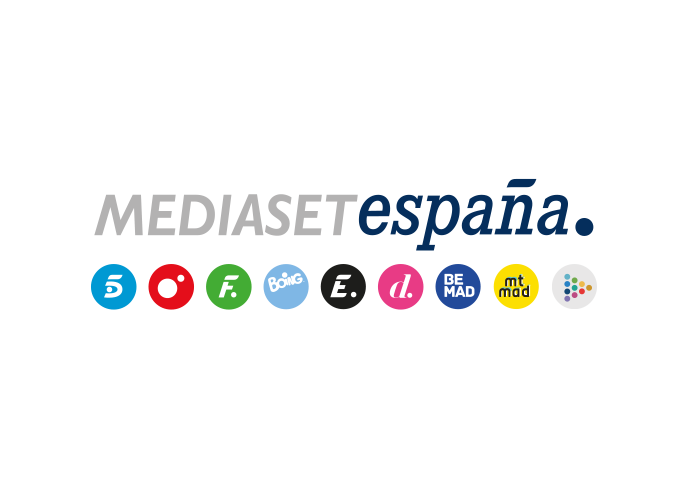 Dos aguerridas mujeres se incorporan a la Fundación Fénix en la segunda temporada de ‘MacGyver’ que estrena FDFIsabel Lucas (‘Home and away’) y Kate Bond (‘Person of interest’) encarnarán a las nuevas agentes del equipo.Armado hasta los dientes, con objetos tan poco letales como un clip o un chicle, Angus MacGyver, continuará llevando a cabo misiones clandestinas para el gobierno de los Estados Unidos que le llevarán a viajar a algunas de las zonas más conflictivas del mundo. Su inventiva, habilidad mental y arrojo serán claves para culminar con éxito nuevas operaciones en la segunda temporada de ‘MacGyver’, que Factoría de Ficción estrenará el próximo lunes 4 de octubre, a partir de las 22:30 horas.Creada por Lee David Zlotoff, Peter M. Lenkov y Paul Downs Colaizzo, esta trepidante ficción que revisiona la icónica serie que revolucionó la televisión norteamericana en la década de los 80 reúne en elenco a Lucas Till, Tristin Mays, Justin Hires, Meredith Eaton y George Eads, entre otros actores.La Fundación Fénix refuerza su equipo con dos nuevos miembrosSalvar al mundo de un amplio abanico de amenazas seguirá siendo la principal prioridad de la Fundación Fénix, que ampliará su equipo con dos nuevos efectivos: Samantha Cage, ex miembro de la CIA; y Jill Morgan, una joven reclutada personalmente por Matilda Webber.La actriz australiana Isabel Lucas (‘Home and away’) interpreta a Samantha Cage, una mujer políglota, hábil interrogadora y tiradora experta, cualidades que ha desarrollado en la agencia de inteligencia estadounidense, donde formó parte del 4º escuadrón del Servicio Aéreo Esepecial. Tras ingresar en la Fundación Fénix, quedará fascinada por la capacidad de improvisación de MacGyver. Kate Bond (‘Person of interest’), por su parte, encarna a Jill Morgan, una joven idealista y determinada, a quien la líder de la Fundación Fénix ha conseguido convencer para que entre a formar parte de esta organización secreta que opera en la sombra. 